1. ZAKRES ŚWIADCZONYCH  USŁUG;Wydanie dowodu osobistego2.WYMAGANE DOKUMENTY;Wniosek o wydanie dowodu osobistego składany wyłącznie elektronicznie podczas wizyty w urzędzie. W przypadku osoby małoletniej powyżej 5 roku życia, osoby ubezwłasnowolnionej całkowicie lub częściowo, dla której ma być wydany dowód osobisty wymagana jest jej obecność przy złożeniu wniosku. Osoba małoletnia, która ukończyła 12 lat składa elektroniczne odwzorowanie własnoręcznego podpisu.Jedna aktualna fotografia do dowodu osobistego -zwracana wnioskodawcy po zeskanowaniu i wprowadzeniu do wniosku.Dotychczasowy dowód osobisty lub ważny dokument paszportowy.Dokument potwierdzający posiadanie obywatelstwa polskiego - w przypadku uzasadnionych wątpliwości co do obywatelstwa osoby, której ma być wydany dowód osobisty.3. ZŁOŻENIE WNIOSKU DROGĄ ELEKTONICZNĄ Wniosek o wydanie dowodu osobistego nie zawierający odwzorowania własnoręcznego podpisu oraz odcisków palców dla osoby powyżej 12 roku życia można złożyć drogą elektroniczną za pośrednictwem EPUAP na stronie http://epuap.gov.pl, posiadając profil zaufany lub bezpieczny podpis elektroniczny. UWAGA. Złożenie wniosku nie zwalnia obywatela z obowiązku wizyty w urzędzie. W ciągu 30 dni od dnia złożenia wniosku należy przyjść do urzędu w celu złożenia elektronicznego odwzorowania własnoręcznego podpisu (podpis zostanie zamieszczony na dowodzie osobistym) oraz pobrania odcisków palców. Wniosek o wydanie dowodu osobistego dla osoby małoletniej do 12 roku życia, formularz zgłoszenia utraty lub uszkodzenia dowodu wydanego przez Wójta Gminy Malechowo, zgłoszenie zawieszenia certyfikatów zawartych w warstwie elektronicznej dowodu osobistego oraz zgłoszenie i cofnięcie zawieszenia certyfikatów zawartych w warstwie elektronicznej dowodu osobistego możliwe jest również za pośrednictwem EPUAP na stronie http://epuap.gov.pl4. OPŁATY; Nie podlega opłacie5. MIEJSCE ZŁOŻENIA DOKUMENTU;Urząd Gminy Malechowo pok. nr 10, od poniedziałku do piątku w godzinach pracy urzędu.6. OSOBY DO KONTAKTU;Danuta Kowalczuk – starszy inspektor ds. ewidencji ludności i dowodów osobistych tel. 94 31 40 5887. SPOSÓB I TERMIN ZAŁATWIENIA ;Do 30 dni od dnia złożenia wniosku, może ulec wydłużeniu  w szczególnych przypadkach. Odbiór dowodów osobistych następuje w sposób osobisty lub przez pełnomocnika w przypadkach i na zasadach ściśle określonych poniżej wskazanymi przepisami prawa o dowodach osobistych. 8. TRYB ODWOŁAWCZY;Organem odwoławczym jest Wojewoda Zachodniopomorskim w Szczecinie. Termin wniesienia odwołania od decyzji w sprawie wydania dowodu osobistego wynosi 14 dni.9.PODSTAWA PRAWNAUstawa z dnia 6 sierpnia 2010 r. o dowodach osobistych (Dz. U. z 2022 r., poz. 671). Ustawa o aplikacji mObywatel z dnia 26 maja 2023 r. (Dz.U. z 2023r. poz. 1234).Rozporządzenie Ministra Spraw Wewnętrznych i Administracji z dnia 27 grudnia 2023 r. w sprawie wzoru dowodu osobistego, jego wydawania i odbioru oraz utraty, uszkodzenia, unieważnienia i zwrotu (Dz. U. z 2023 r., poz. 2798).Rozporządzenie Ministra Spraw Wewnętrznych i Administracji z dnia 26 lutego 2019 r. w sprawie warstwy elektronicznej dowodu osobistego (Dz. U. z 2022r., poz. 1431). Ustawa z dnia 14 czerwca 1960 r. Kodeks postępowania administracyjnego (Dz. U. z 2023 r. poz. 775). Ustawa z dnia 16 listopada 2006 r. o opłacie skarbowej (Dz. U. z 2023 r., poz. 2111). Ustawa z dnia 24 września 2010 r. o ewidencji ludności (Dz. U. z 2022 r., poz. 1191). Ustawa z dnia 17 lutego 2005r. o informatyzacji działalności podmiotów realizujących zadania publiczne (Dz. U. z 2005r. poz. 64).11. METRYKA KARTY.Informacjao  zasadach przetwarzania danych osobowychZgodnie z art. 13 ust. 1 i ust. 2 ogólnego rozporządzenia o ochronie danych osobowych z dnia 27 kwietnia 2016 r. informujemy  o zasadach przetwarzania danych osobowych:Administrator danych osobowych Administratorem  Pani/Pana danych osobowych jest Urząd Gminy Malechowo   z siedzibą 
w Malechowo 22A, 76-142 Malechowo (zwany dalej Urzędem) ;Inspektor Ochrony DanychZ Inspektorem można  się  skontaktować w sprawach ochrony danych osobowych i realizacji swoich praw. 	Dane kontaktowe inspektora ochrony danych w Urzędzie:  e-mail: iodo@malechowo.pl,
 tel. 94 31 40 579,  adres do korespondencji Urząd Gminy  Malechowo, 76-142  Malechowo 22ACel i podstawy przetwarzania 	Pani/Pana dane osobowe przetwarzane będą w celu:dopełnienia obowiązków określonych w przepisach prawa  zgodnie  z  Ustawą z dnia 24 września 
2010 r. o ewidencji ludności  oraz ustawą z dnia 6 sierpnia 2010 r. o dowodach osobistych  oraz  kancelaryjnym na podstawie Rozporządzenia Prezesa Rady Ministrów z dnia 22 grudnia 1999 r. 
w sprawie instrukcji kancelaryjnej dla organów gmin i związków międzygminnych,  w związku z  art. 6 ust. 1 lit. c ogólnego rozporządzenia o ochronie danych osobowych z dnia 27 kwietnia 2016 r.   na podstawie  art. 6 ust. 1 lit. c ogólnego rozporządzenia o ochronie danych osobowych z dnia 27 kwietnia 2016 r. Odbiorcy  danych Pani/Pana dane osobowe mogą zostać udostępnione podmiotom upoważnionym na podstawie przepisów prawa. Ponadto dane te są przetwarzane są w Rejestrze Dowodów Osobistych prowadzonym przez Ministerstwo Spraw Wewnętrznych i Administracji na podstawie Rozporządzenia Ministra Spraw Wewnętrznych z dnia 20 listopada 2014 r. w sprawie prowadzenia Rejestru Dowodów Osobistych.  Dane w czasie rzeczywistym są przekazywane do centralnych rejestrów PESEL i SIS. Czas przechowywania danych Dane przechowujemy przez okres realizacji obowiązków wynikających z przepisów prawa a następnie w celach archiwalnych zgodnie z Rozporządzeniem  Prezesa Rady Ministrów z dnia 22 grudnia 
1999 r. w sprawie instrukcji kancelaryjnej dla organów gmin i związków międzygminnych.Przysługujące prawaposiada Pani/Pan prawo dostępu do treści swoich danych, prawo do  ich sprostowania ma Pani/Pan prawo wniesienia skargi do UODO gdy uzna, iż przetwarzanie danych osobowych Pani/Pana dotyczących narusza przepisy ogólnego rozporządzenia o ochronie danych osobowych z dnia 27 kwietnia 2016 r.Przekazywanie danych do państw trzecich lub organizacji międzynarodowych Nie przekazujemy Twoich danych poza teren UE / Europejskiego Obszaru GospodarczegoInformacja o  konieczności  lub dobrowolności podania danychPodanie przez Panią/Pana danych jest  wymogiem  wynikającym z realizacji przepisów prawa. Jeżeli dane nie zostaną podane  możemy odmówić  załatwienia sprawy.KARTA  USŁUGI  URZĄD GMINY MALECHOWO ; MALECHOWO 22A ; 76-142 MALECHOWOTel. (94) 3184-213, 214, 092; Fax. (94) 3184-305Strona internetowa: www.malechowo.pl  ;   Strona BIP: http://ug.malechowo.ibip.plKARTA  USŁUGI  URZĄD GMINY MALECHOWO ; MALECHOWO 22A ; 76-142 MALECHOWOTel. (94) 3184-213, 214, 092; Fax. (94) 3184-305Strona internetowa: www.malechowo.pl  ;   Strona BIP: http://ug.malechowo.ibip.plKARTA  USŁUGI  URZĄD GMINY MALECHOWO ; MALECHOWO 22A ; 76-142 MALECHOWOTel. (94) 3184-213, 214, 092; Fax. (94) 3184-305Strona internetowa: www.malechowo.pl  ;   Strona BIP: http://ug.malechowo.ibip.pl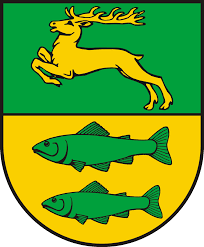 Wydawanie dowodów osobistych Nr karty RO.IV-7z dnia 15.01.2018r.AKTUALIZACJAz dnia  15.01.2024 r.WyszczególnienieImię  i nazwiskoDataOpracował/a:Danuta Kowalczuk15.01.2024Zaakceptował/a:Damian Dul15.01.2024Zatwierdził/a:Halina Skaza15.01.2024Osoba odpowiedzialna z aktualizację kartyDanuta KowalczukDanuta Kowalczuk